Rentrée scolaire 2023-2024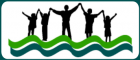 Liste des fournitures  Petite Section(Indiquer le prénom de l'enfant sur le matériel)- un cartable pouvant contenir  1 classeur A4- un drap pour la sieste- 2 boîtes de mouchoirs pour l'année- 5 bâtons de colle (un par période)- un gobelet en plastique (avec le prénom de l'enfant)- un petit sac à doudou (s'il en a un)- une tenue de rechange (Notez bien le prénom sur le manteau, pull, pantalon, casquette… Merci !)Bonnes vacances à tous !Rentrée scolaire 2023-2024Liste des fournitures  Moyenne Section(Indiquer le prénom de l'enfant sur le matériel)- un cartable pouvant contenir  1 classeur A4- un matelas mousse pour le temps de repos (en début d'année)- 2 boîtes de mouchoirs pour l'année- un classeur A4 rouge pour ranger les travaux* - 5 bâtons de colle (un par période)* Le matériel de l’année précédente, s’il est en bon état, peut être réutiliséBonnes vacances à tous !